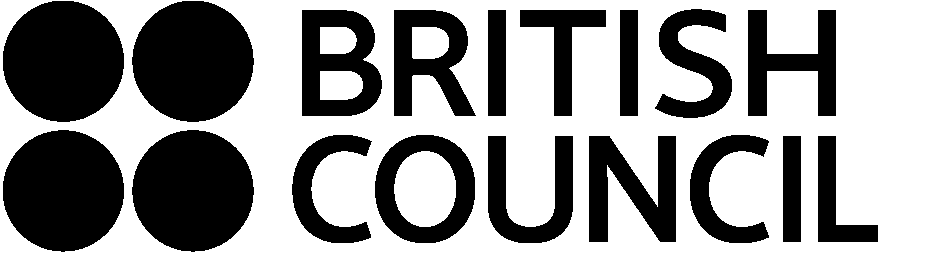 Annexe [3] Supplier Request for ClarificationFor: ‘The Multifaceted Role of English in the Argentine Higher Education System’Company name:			_________________________________________
Contact name: 			_________________________________________Contact email address: 		_________________________________________Contact Telephone number:  	_________________________________________InstructionsProvide Company Name and Contact details above.Complete the table below with the questions you would like the British Council to answer.Section of ITT: Include specific sub-category (e.g. “2.1” or similar)Question: Outline your question as clearly as possible, Provide the necessary context or supporting information for it so as to fully understand your concern.Suggested action to be taken: Choose your optionSubmit this document to HELinks.Argentina@britishcouncil.org by the Clarification Questions Deadline, as set out in the Timescales section of the ITT document.Section of ITTQuestion (Including context or supporting information)Suggested action to be taken (tick your preferred option)